 Repertoire List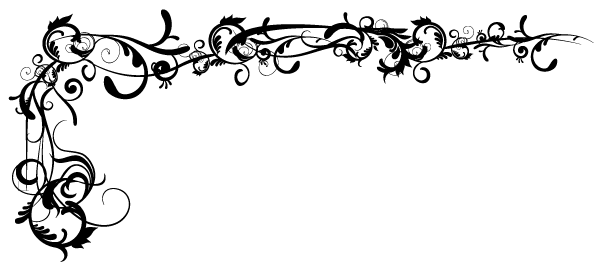 Don’t see the one you are looking for? I take requests as well for your special event!Inspirational When you Believe Hallelujah by Lenard Cohen Hero Jazz Standards Feeling Good  Cry Me a River Fool That I Am At Last Pushover  Dream a Little Dream of Me Love You Didn’t do Right by Me  You and I My Ship  Them There Eyes All of Me Summertime  La Vie En Rose Christian On My Knees Blessings Hiding Place  Sweet Jesus by Selah • Beautiful by Kari Jobe Broadway “I Dreamed a Dream” from Le Miserablé “Show Me” & “Wouldn’t it Be Loverly” from My Fair LadyAnything from Guys and Dolls “I Have a Love” from West Side Story  “I Can Cook Too” from On The Town “I’ve Decided to Marry You” from A Gentleman’s Guide to Love and Murder Patriotic National Anthem  If Heaven was Needing a Hero  God Bless the USA Thinking of You Country Climb that Mountain High  Forever and Ever Amen Love You this Big  Like My Mother Does  Jesus Take the Wheel  Love me Tender  Can’t Help Falling in Love Crazy Classical & Intercultural Pieces  Nella Fantasia Ich Liebe Dich by Beethoven  La Vie en Rose O Del Mio Dulce Ardor by Gluck  Azulao An Die Musik Je Veux Vivre/ Juliet’s Waltz Aria by Charles GounodPur Ti Miro by Monteverdi Con Ti Partiró Adonai Roi Lo EscharClara Schumann Walzer  Sie Liebten Sich Bide O Lust, O Lust